It’s Stripping Season!Find out how to do it right at our Hard Floor Care Seminar!Our training is done “Live” with cleaning industry tools in normal cleaning use.You will learn:Importance of analyzing a floor and baseboards before you start the job (ie.  Stripped, scrub & recoat, or total restoration):Testing to determine the appropriate stripperDetermining the best floor finish for the job based on the maintenance program used by the facility.Importance of weather conditions and climate controlled roomsImportance of dry times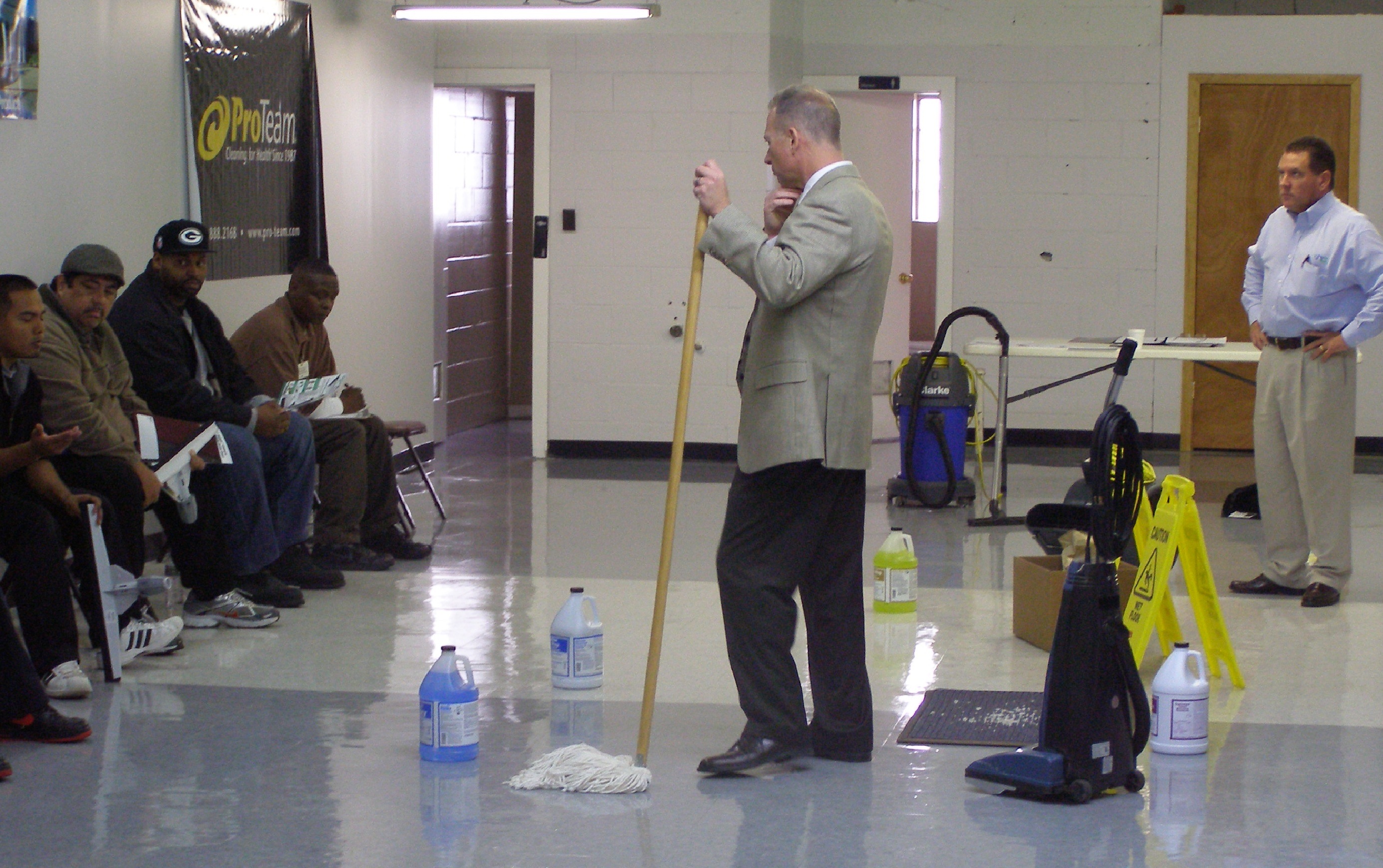 Climate control buildingsHands-on stripping of a floor:Proper pad usagePower equipment and manual toolsImportance of neutralizing and analyzing floorPH testing floor before laying finishHands-on application of floor finish:Right applicator for the jobDate:		Wednesday May 3rd, 2017Time:		 9:00am - 11:30am Hard Floor Care                          11:30 - 12:00pm Equipment MaintenanceLocation:	Right Choice Janitorial Supply, LLC		Training Room		6464 N. Teutonia Avenue		Milwaukee, WI  53209Investment:	$29.95Sign-Up:	Call 414-716-2000 or email craigjr@rightchoicejanitorial.com Remember, 97% of the cost of your project is LABOR.  Training will help reduce labor costs!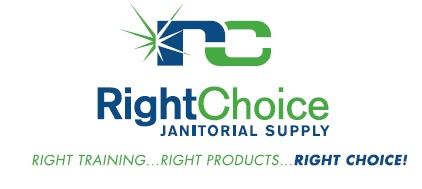 Special Deal on Training!Participate in both the Hard Floor Training Class AND Carpet Care Training Class for one low price of $39.95!